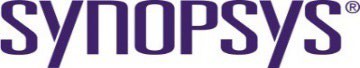 日本シノプシス 2025 インターンシップエントリーシート*ご記入後、日本シノプシス 新卒採用チーム宛 にご送付ください。gakusei@synopsys.com *ご記載いただいた個人情報は、採用以外の目的には使用いたしません。　　　　　　　　　　　　　　　　　　　　　　西暦　　　　年　　　月　　日記入　　　　　　　　　　　　　　　　　　　　　　西暦　　　　年　　　月　　日記入　　　　　　　　　　　　　　　　　　　　　　西暦　　　　年　　　月　　日記入　　　　　　　　　　　　　　　　　　　　　　西暦　　　　年　　　月　　日記入　　　　　　　　　　　　　　　　　　　　　　西暦　　　　年　　　月　　日記入　　　　　　　　　　　　　　　　　　　　　　西暦　　　　年　　　月　　日記入　　　　　　　　　　　　　　　　　　　　　　西暦　　　　年　　　月　　日記入　　　　　　　　　　　　　　　　　　　　　　西暦　　　　年　　　月　　日記入　　　　　　　　　　　　　　　　　　　　　　西暦　　　　年　　　月　　日記入写真フリガナフリガナ           　　　アルファベット表記           　　　アルファベット表記           　　　アルファベット表記           　　　アルファベット表記写真氏名氏名写真 生年月日 生年月日西暦　　　年　　　月　　　日　（　　　　　　歳）西暦　　　年　　　月　　　日　（　　　　　　歳）西暦　　　年　　　月　　　日　（　　　　　　歳）西暦　　　年　　　月　　　日　（　　　　　　歳）西暦　　　年　　　月　　　日　（　　　　　　歳）写真自宅（現住所）住所〒〒〒〒〒〒〒〒自宅（現住所）電話(携帯／自宅)(携帯／自宅)(携帯／自宅)(携帯／自宅)(携帯／自宅)(携帯／自宅)(携帯／自宅)(携帯／自宅)自宅（現住所）メール Main　                                           @ Main　                                           @ Main　                                           @ Main　                                           @ Main　                                           @ Main　                                           @ Main　                                           @ Main　                                           @自宅（現住所）メールSub　　                                          @Sub　　                                          @Sub　　                                          @Sub　　                                          @Sub　　                                          @Sub　　                                          @Sub　　                                          @Sub　　                                          @緊急連絡先フリガナ本人との続柄本人との続柄緊急連絡先氏名本人との続柄本人との続柄緊急連絡先住所〒〒〒〒電話電話経歴 （高校・大学・留学・インターンシップ・アルバイト歴など、枠が足りない場合は追加してください）経歴 （高校・大学・留学・インターンシップ・アルバイト歴など、枠が足りない場合は追加してください）経歴 （高校・大学・留学・インターンシップ・アルバイト歴など、枠が足りない場合は追加してください）経歴 （高校・大学・留学・インターンシップ・アルバイト歴など、枠が足りない場合は追加してください）経歴 （高校・大学・留学・インターンシップ・アルバイト歴など、枠が足りない場合は追加してください）経歴 （高校・大学・留学・インターンシップ・アルバイト歴など、枠が足りない場合は追加してください）経歴 （高校・大学・留学・インターンシップ・アルバイト歴など、枠が足りない場合は追加してください）経歴 （高校・大学・留学・インターンシップ・アルバイト歴など、枠が足りない場合は追加してください）経歴 （高校・大学・留学・インターンシップ・アルバイト歴など、枠が足りない場合は追加してください）経歴 （高校・大学・留学・インターンシップ・アルバイト歴など、枠が足りない場合は追加してください）　　　    年    　   月　　　    年    　   月月　　　    年　　　月　　　    年　　　月月               年　　　月               年　　　月月　　　    年　　　月　　　　　　　　　    年　　　月　　　　　　月　　　    年　　　月　　　　　　　　　    年　　　月　　　　　　月　  　　  年　　　月　　　  　　  年　　　月　　研究室/ゼミ名　研究室/ゼミ名　語学力(会話力、TOEIC等)語学力(会話力、TOEIC等)趣味/課外活動趣味/課外活動保有資格・ スキル保有資格・ スキル卒論（修論）の研究テーマを教えて下さい。（課題に対しどのように克服したか）卒論（修論）の研究テーマを教えて下さい。（課題に対しどのように克服したか）卒論（修論）の研究テーマを教えて下さい。（課題に対しどのように克服したか）卒論（修論）の研究テーマを教えて下さい。（課題に対しどのように克服したか）卒論（修論）の研究テーマを教えて下さい。（課題に対しどのように克服したか）卒論（修論）の研究テーマを教えて下さい。（課題に対しどのように克服したか）卒論（修論）の研究テーマを教えて下さい。（課題に対しどのように克服したか）卒論（修論）の研究テーマを教えて下さい。（課題に対しどのように克服したか）卒論（修論）の研究テーマを教えて下さい。（課題に対しどのように克服したか）卒論（修論）の研究テーマを教えて下さい。（課題に対しどのように克服したか）募集要件（求める人物像）について、どの要件を満たしているか、またその内容について教えてください。募集要件（求める人物像）について、どの要件を満たしているか、またその内容について教えてください。募集要件（求める人物像）について、どの要件を満たしているか、またその内容について教えてください。募集要件（求める人物像）について、どの要件を満たしているか、またその内容について教えてください。募集要件（求める人物像）について、どの要件を満たしているか、またその内容について教えてください。募集要件（求める人物像）について、どの要件を満たしているか、またその内容について教えてください。募集要件（求める人物像）について、どの要件を満たしているか、またその内容について教えてください。募集要件（求める人物像）について、どの要件を満たしているか、またその内容について教えてください。募集要件（求める人物像）について、どの要件を満たしているか、またその内容について教えてください。募集要件（求める人物像）について、どの要件を満たしているか、またその内容について教えてください。その他、志望動機・自己PR・語学の経験等、自由にご記入ください。その他、志望動機・自己PR・語学の経験等、自由にご記入ください。その他、志望動機・自己PR・語学の経験等、自由にご記入ください。その他、志望動機・自己PR・語学の経験等、自由にご記入ください。その他、志望動機・自己PR・語学の経験等、自由にご記入ください。その他、志望動機・自己PR・語学の経験等、自由にご記入ください。その他、志望動機・自己PR・語学の経験等、自由にご記入ください。その他、志望動機・自己PR・語学の経験等、自由にご記入ください。その他、志望動機・自己PR・語学の経験等、自由にご記入ください。その他、志望動機・自己PR・語学の経験等、自由にご記入ください。インターンシップへの参加を希望するコースに✔をご記入ください。(*複数エントリー可)インターンシップへの参加を希望するコースに✔をご記入ください。(*複数エントリー可)インターンシップへの参加を希望するコースに✔をご記入ください。(*複数エントリー可)インターンシップへの参加を希望するコースに✔をご記入ください。(*複数エントリー可)インターンシップへの参加を希望するコースに✔をご記入ください。(*複数エントリー可)インターンシップへの参加を希望するコースに✔をご記入ください。(*複数エントリー可)インターンシップへの参加を希望するコースに✔をご記入ください。(*複数エントリー可)インターンシップへの参加を希望するコースに✔をご記入ください。(*複数エントリー可)インターンシップへの参加を希望するコースに✔をご記入ください。(*複数エントリー可)インターンシップへの参加を希望するコースに✔をご記入ください。(*複数エントリー可) アプリケーションエンジニア (CSG) 12/18・19   R&D エンジニア (EDAG R&D) 1/12  営業 (WWS) 1/17 アプリケーションエンジニア (EDAG AE) 1/19　 ASICデザインエンジニア (SG) 1/22・23 アプリケーションエンジニア (CSG) 12/18・19   R&D エンジニア (EDAG R&D) 1/12  営業 (WWS) 1/17 アプリケーションエンジニア (EDAG AE) 1/19　 ASICデザインエンジニア (SG) 1/22・23 アプリケーションエンジニア (CSG) 12/18・19   R&D エンジニア (EDAG R&D) 1/12  営業 (WWS) 1/17 アプリケーションエンジニア (EDAG AE) 1/19　 ASICデザインエンジニア (SG) 1/22・23 アプリケーションエンジニア (CSG) 12/18・19   R&D エンジニア (EDAG R&D) 1/12  営業 (WWS) 1/17 アプリケーションエンジニア (EDAG AE) 1/19　 ASICデザインエンジニア (SG) 1/22・23 アプリケーションエンジニア (CSG) 12/18・19   R&D エンジニア (EDAG R&D) 1/12  営業 (WWS) 1/17 アプリケーションエンジニア (EDAG AE) 1/19　 ASICデザインエンジニア (SG) 1/22・23 アプリケーションエンジニア (CSG) 12/18・19   R&D エンジニア (EDAG R&D) 1/12  営業 (WWS) 1/17 アプリケーションエンジニア (EDAG AE) 1/19　 ASICデザインエンジニア (SG) 1/22・23 アプリケーションエンジニア (CSG) 12/18・19   R&D エンジニア (EDAG R&D) 1/12  営業 (WWS) 1/17 アプリケーションエンジニア (EDAG AE) 1/19　 ASICデザインエンジニア (SG) 1/22・23 アプリケーションエンジニア (CSG) 12/18・19   R&D エンジニア (EDAG R&D) 1/12  営業 (WWS) 1/17 アプリケーションエンジニア (EDAG AE) 1/19　 ASICデザインエンジニア (SG) 1/22・23 アプリケーションエンジニア (CSG) 12/18・19   R&D エンジニア (EDAG R&D) 1/12  営業 (WWS) 1/17 アプリケーションエンジニア (EDAG AE) 1/19　 ASICデザインエンジニア (SG) 1/22・23 アプリケーションエンジニア (CSG) 12/18・19   R&D エンジニア (EDAG R&D) 1/12  営業 (WWS) 1/17 アプリケーションエンジニア (EDAG AE) 1/19　 ASICデザインエンジニア (SG) 1/22・23<アンケートにご協力ください> 当社に応募したきっかけを教えて下さい。（選択肢に✔印、複数回答可）就活サイト （ サイト名：                           　　                ）    学内イントラサイト             就職課で勧められて研究室・教授に勧められて　先輩・友人に勧められて	当社ホームページを見て    その他(                )                                   <アンケートにご協力ください> 当社に応募したきっかけを教えて下さい。（選択肢に✔印、複数回答可）就活サイト （ サイト名：                           　　                ）    学内イントラサイト             就職課で勧められて研究室・教授に勧められて　先輩・友人に勧められて	当社ホームページを見て    その他(                )                                   <アンケートにご協力ください> 当社に応募したきっかけを教えて下さい。（選択肢に✔印、複数回答可）就活サイト （ サイト名：                           　　                ）    学内イントラサイト             就職課で勧められて研究室・教授に勧められて　先輩・友人に勧められて	当社ホームページを見て    その他(                )                                   <アンケートにご協力ください> 当社に応募したきっかけを教えて下さい。（選択肢に✔印、複数回答可）就活サイト （ サイト名：                           　　                ）    学内イントラサイト             就職課で勧められて研究室・教授に勧められて　先輩・友人に勧められて	当社ホームページを見て    その他(                )                                   <アンケートにご協力ください> 当社に応募したきっかけを教えて下さい。（選択肢に✔印、複数回答可）就活サイト （ サイト名：                           　　                ）    学内イントラサイト             就職課で勧められて研究室・教授に勧められて　先輩・友人に勧められて	当社ホームページを見て    その他(                )                                   <アンケートにご協力ください> 当社に応募したきっかけを教えて下さい。（選択肢に✔印、複数回答可）就活サイト （ サイト名：                           　　                ）    学内イントラサイト             就職課で勧められて研究室・教授に勧められて　先輩・友人に勧められて	当社ホームページを見て    その他(                )                                   <アンケートにご協力ください> 当社に応募したきっかけを教えて下さい。（選択肢に✔印、複数回答可）就活サイト （ サイト名：                           　　                ）    学内イントラサイト             就職課で勧められて研究室・教授に勧められて　先輩・友人に勧められて	当社ホームページを見て    その他(                )                                   <アンケートにご協力ください> 当社に応募したきっかけを教えて下さい。（選択肢に✔印、複数回答可）就活サイト （ サイト名：                           　　                ）    学内イントラサイト             就職課で勧められて研究室・教授に勧められて　先輩・友人に勧められて	当社ホームページを見て    その他(                )                                   <アンケートにご協力ください> 当社に応募したきっかけを教えて下さい。（選択肢に✔印、複数回答可）就活サイト （ サイト名：                           　　                ）    学内イントラサイト             就職課で勧められて研究室・教授に勧められて　先輩・友人に勧められて	当社ホームページを見て    その他(                )                                   <アンケートにご協力ください> 当社に応募したきっかけを教えて下さい。（選択肢に✔印、複数回答可）就活サイト （ サイト名：                           　　                ）    学内イントラサイト             就職課で勧められて研究室・教授に勧められて　先輩・友人に勧められて	当社ホームページを見て    その他(                )                                   